                           Рабочая программа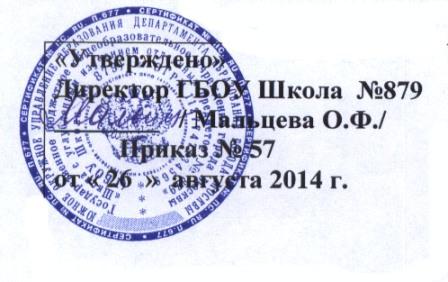                                                Государственного бюджетного общеобразовательного  учреждения г. Москвы « Школы с углубленным изучением отдельных предметов  №879»                                                                                  на 2014-2015 учебный год                                                                     по  курсу «ТЕХНОЛОГИЯ» для 5 классак учебнику В.Д. Симоненко. Технология: учебник для 5 кл. общеобразовательных учреждений: вариант для мальчиков / В. Д. Симоненко, А. Т. Тищенко, П. С. Самородский ; под ред. В. Д. Симоненко. - М.  Просвещение, 2005г (вариант для мальчиков)17 часов 1 час в неделю 1-ое полугодие   и 34 часа 1час в неделю. (Планирование составлено  на основе авторской программы В.Д.Симоненко)                                                        учителя  технологии    Коровенкова  Юрия Викторовича                                                                               ПОЯСНИТЕЛЬНАЯ ЗАПИСКАОбщая характеристика программы    Рабочая программа по предмету «Технология» составлена на основе Фундаментального ядра содержания общего образования и Требований к результатам освоения основной общеобразовательной программы основного общего образования, представленных в федеральном государственном образовательном стандарте основного общего образования второго поколения.Рабочая программа позволяет всем участникам образовательного процесса получить представление о целях, содержании, об общей стратегии обучения, воспитания и развития учащихся средствами данного учебного предмета, задает тематические и сюжетные линии курса, дает примерное распределение учебных часов по разделам курса и вариант последовательности их изучения с учетом межпредметных и внутри предметных связей, логики учебного процесса, возрастных особенностей учащихся, сензитивных периодов их развития.      Рабочая программа по курсу «Технология» содействует сохранению единого образовательного пространства России, не сковывая творческой инициативы учителей и методистов. Она предоставляет широкие возможности для реализации различных подходов к построению авторского учебного курса с учетом позиции и творческого потенциала педагога, индивидуальных способностей, интересов и потребностей учащихся, материальной базы образовательных учреждений, местных социально-экономических условий, национальных традиций характера рынка труда.
     Рабочая учебная программа включает разделы:
• пояснительную записку;• основное содержание, состоящее из разделов и тем;
• примерное тематическое планирование (последовательность изучения разделов и тем) с распределением учебных часов (в модальности «не менее»);
• рекомендации по оснащению учебного процесса.Цели изучения предмета «Технология» в системе основного общего образования     Основной целью изучения учебного предмета «Технология» в системе общего образования является формирование представлений о составляющих техносферы, о современном производстве и о распространенных в нем технологиях.
      Освоение технологического подхода как универсального алгоритма преобразующей и созидательной деятельности определяет общие цели учебного предмета «Технология».     Предмет обеспечивает формирование представлений о технологической культуре производства, развитие культуры труда подрастающих поколений, становление системы технических и технологических знаний и умений, воспитание трудовых, гражданских и патриотических качеств личности. Технология как учебный предмет способствует профессиональному самоопределению школьников в условиях рынка труда, формированию гуманистически и прагматически ориентированного мировоззрения, социально обоснованных ценностных ориентаций.      В основной школе учащийся должен овладеть необходимыми в повседневной жизни базовыми приемами ручного и механизированного труда с использованием распространенных инструментов, механизмов и машин, способами управления отдельными видами распространенной в быту техники, необходимой в обыденной жизни и будущей профессиональной деятельности; научиться применять в практической деятельности знания, полученные при изучении основ наук.     Рабочая программа предмета «Технология» составлена с учетом полученных учащимися при обучении в начальной школе технологических знаний и опыта трудовой деятельности.Общая характеристика учебного предмета «Технология»     Обучение школьников технологии строится на основе освоения конкретных процессов преобразования и использования материалов, энергии, информации, объектов природной и социальной среды. С целью учета интересов и склонностей учащихся, возможностей образовательных учреждений, местных социально-экономических условий обязательный минимум содержания основных образовательных программ по технологии изучается в рамках одного из трех направлений: «Индустриальные технологии», «Технологии ведения дома» и «Сельскохозяйственные технологии» (агротехнологии, технологии животноводства).     Выбор направления обучения учащихся не должен проводиться по половому признаку, а должен исходить из образовательных потребностей и интересов учащихся.     Рабочей программой  предусматривается освоение материала по следующим сквозным образовательным линиям:• технологическая культура производства;• распространенные технологии современного производства;• культура, эргономика и эстетика труда;• получение, обработка, хранение и использование технической и технологической информации;• основы черчения, графики, дизайна;• элементы домашней и прикладной экономики, пред принимательства;• знакомство с миром профессий, выбор учащимися жизненных, профессиональных планов;• влияние технологических процессов на окружающую среду и здоровье человека;• методы технической, творческой, проектной деятельности;• история, перспективы и социальные последствия развития технологии и техники.     В процессе обучения технологии учащиеся познакомятся:• с предметами потребления, потребительной стоимостью продукта труда, материальным изделием или нематериальной услугой, дизайном, проектом, конструкцией;• с механизацией труда и автоматизацией производства; технологической культурой производства;• с информационными технологиями в производстве и сфере услуг; перспективными технологиями;• с функциональными и стоимостными характеристиками предметов труда и технологий; себестоимостью продукции; экономией сырья, энергии, труда;• с производительностью труда; реализацией продукции;• с рекламой, ценой, налогом, доходом и прибылью; предпринимательской деятельностью; бюджетом семьи;• с экологичностью технологий производства;• с экологическими требованиями к технологиям производства (безотходные технологии, утилизация и рациональное использование отходов; социальные последствия применения технологий);• с устройством, сборкой, управлением и обслуживанием доступных и посильных технико-технологических средств производства (приборов, аппаратов, станков, машин, механизмов, инструментов);• с понятием о научной организации труда, средствах и методах обеспечения безопасности труда;  культурой труда; технологической дисциплиной; этикой общения на производстве;овладеют:• навыками созидательной, преобразующей, творческой  деятельности;• навыками чтения и составления технической и технологической документации, измерения параметров технологического процесса и продукта труда, выбора, моделирования, конструирования, проектирования объекта труда и технологии с использованием компьютера;• основными методами и средствами преобразования и использования материалов, энергии и информации, объектов социальной и природной среды;• умением распознавать и оценивать свойства конструкционных и природных поделочных материалов;• умением ориентироваться в назначении, применении ручных инструментов и приспособлений;• навыками подготовки, организации и планирования трудовой деятельности на рабочем месте; соблюдения культуры труда;• навыками организации рабочего места;• умением соотносить с личными потребностями и особенностями требования, предъявляемые различными массовыми профессиями к подготовке и личным качествам человека.     Общими во всех направлениях программы являются разделы «Технологии исследовательской и опытнической деятельности» и «Современное производство и профессиональное образование». Их содержание определяется соответствующими технологическими направлениями (индустриальные технологии, технологии ведения дома и сельскохозяйственные технологии).     При разработке   программ, исходя из необходимости учета потребностей личности школьника, его семьи и общества, достижений педагогической науки, дополнительный авторский учебный материал должен отбираться с учетом следующих положений:• распространенность изучаемых технологий и орудий труда в сфере промышленного и сельскохозяйственного производства, домашнего хозяйства и отражение в них современных научно-технических достижений;• возможность освоения содержания на основе включения учащихся в разнообразные виды технологической деятельности, имеющие практическую направленность;• выбор объектов созидательной и преобразовательной деятельности на основе изучения общественных, групповых или индивидуальных потребностей;• возможность реализации общетрудовой и практической направленности обучения, наглядного представления методов и средств осуществления технологических процессов;• возможность познавательного, интеллектуального, творческого, духовно-нравственного, эстетического и физического развития учащихся.     Каждый компонент примерной программы включает в себя основные теоретические сведения и практические работы. При этом предполагается, что изучение материала, связанного с практическими работами, должно предваряться освоением учащимися необходимого минимума теоретических сведений с опорой на лабораторные исследования.     В программе предусмотрено выполнение школьниками творческих или проектных работ. Соответствующий раздел по учебному плану может даваться в конце каждого года обучения. Вместе с тем методически возможно построение годового учебного плана занятий с введением творческой, проектной деятельности в учебный процесс  с начала или с середины учебного года. При организации творческой или проектной деятельности учащихся очень важно акцентировать их внимание на потребительском назначении продукта труда или того изделия, которое они выдвигают в качестве творческой идеи (его потребительной стоимости).     Основным дидактическим средством обучения технологии в основной школе является учебно-практическая деятельность учащихся.     Приоритетными методами являются упражнения, лабораторно-практические, практические работы, выполнение проектов. Все виды практических работ в примерной программе направлены на освоение различных технологий.     Для практических работ учитель в соответствии с имеющимися возможностями выбирает такой объект, процесс или тему проекта для учащихся, чтобы обеспечить охват всей совокупности рекомендуемых в программе технологических операций. При этом педагог должен учитывать посильность объекта труда для школьников соответствующего возраста, а также его общественную или личную ценность. Темы раздела «Технологии домашнего хозяйства» включают в себя обучение элементам семейной экономики, освоение некоторых видов ремонтно-отделочных и санитарно-технических работ. Соответствующие работы проводятся в форме учебных упражнений. Для выполнения этих работ необходимо силами школы подготовить соответствующие учебные стенды и наборы раздаточного материала.     Интегративный характер содержания обучения технологии предполагает построение образовательного процесса на основе использования межпредметных связей. Это связи с алгеброй и геометрией при проведении расчетных и графических операций; с химией при характеристике свойств конструкционных материалов; с физикой при изучении механических свойств конструкционных материалов, устройства и принципов работы машин, механизмов, приборов, видов современных технологий; с историей и искусством при освоении технологий традиционных промыслов. При этом возможно проведение интегрированных занятий, создание интегрированных курсов или отдельных комплексных разделов. В связи с перераспределением времени между указанными разделами в комбинированных программах уменьшается объем и сложность практических работ с сохранением всех информационных составляющих минимума содержания обучения технологии.Место предмета «Технология» в базисном учебном (образовательном) плане     Универсальность технологии как методологического базиса общего образования состоит в том, что любая деятельность-профессиональная, учебная, созидательная, преобразующая - должна осуществляться технологически, т. е. таким путем, который гарантирует достижение запланированного результата, причем кратчайшим и наиболее экономичным путем.     Предмет «Технология» является необходимым компонентом общего образования школьников. Его содержание предоставляет молодым людям возможность бесконфликтно войти в мир искусственной, созданной людьми среды техники и технологий, которая называется техносферой и является главной составляющей окружающей человека действительности. Искусственная среда - техносфера - опосредует взаимодействие людей друг с другом, со сферой природы и с социумом.Ценностные ориентиры содержания предмета «Технология»     В результате обучения учащиеся овладеют:• трудовыми и технологическими знаниями и умениями по преобразованию и использованию материалов, энергии, информации, необходимыми для создания продуктов труда в соответствии с их предполагаемыми функциональными и эстетическими свойствами;• умениями ориентироваться в мире профессий, оценивать свои профессиональные интересы и склонности к изучаемым видам трудовой деятельности, составлять жизненные и профессиональные планы;• навыками использования распространенных ручных инструментов и приборов, планирования бюджета домашнего хозяйства; культуры труда, уважительного отношения к труду и результатам труда.
     В результате изучения технологии ученик независимо от изучаемого блока или раздела получает возможность познакомиться:• с основными технологическими понятиями и характеристиками;• с назначением и технологическими свойствами материалов;• с назначением и устройством применяемых ручных инструментов, приспособлений, машин и оборудования;• с видами, приемами и последовательностью выполнения технологических операций, влиянием различных технологий обработки материалов и получения продукции на окружающую среду и здоровье человека;• с профессиями и специальностями, связанными с обработкой материалов, созданием изделий из них, получением продукции;• со значением здорового питания для сохранения своего здоровья;выполнять по установленным нормативам следующие трудовые операции и работы:• рационально организовывать рабочее место;• находить необходимую информацию в различных источниках;• применять конструкторскую и технологическую документацию;• составлять последовательность выполнения технологических операций для изготовления изделия или выполнения работ;• выбирать сырье, материалы, пищевые продукты, инструменты и оборудование для выполнения работ;• конструировать, моделировать, изготавливать изделия• выполнять по заданным критериям технологические операции с использованием ручных инструментов, приспособлений, машин, оборудования, электроприборов;• соблюдать безопасные приемы труда и правила пользования ручными инструментами, машинами и электрооборудованием;• осуществлять доступными мерительными средствами, измерительными приборами и визуально контроль качества изготавливаемого изделия (детали);• находить и устранять допущенные дефекты;• проводить разработку творческого проекта изготовления изделия или получения продукта с использованием освоенных технологий и доступных материалов;• планировать работы с учетом имеющихся ресурсов и условий;• распределять работу при коллективной деятельности; использовать приобретенные знания и умения в практической деятельности и повседневной жизни для:• понимания ценности материальной культуры для жизни и развития человека;• формирования эстетической среды бытия;• развития творческих способностей и достижения высоких результатов преобразующей творческой деятельности человека;• получения технико-технологических сведений из разнообразных источников информации;• организации индивидуальной и коллективной трудовой деятельности;• изготовления изделий декоративно-прикладного искусства для оформления интерьера;• изготовления или ремонта изделий из различных материалов с использованием ручных инструментов, приспособлений, машин, оборудования;• контроля качества выполняемых работ с применением мерительных, контрольных и разметочных инструментов;• выполнения безопасных приемов труда и правил электробезопасности, санитарии и гигиены;• оценки затрат, необходимых для создания объекта или услуги;• построения планов профессионального образования и трудоустройства. Результаты изучения предмета «Технология»      Обучение в основной школе является второй ступенью пропедевтического технологического образования. Одной из важнейших задач этой ступени является подготовка обучающихся к осознанному и ответственному выбору жизненного и профессионального пути. В результате обучающиеся должны научиться самостоятельно формулировать цели и определять пути их достижения, использовать приобретенный в школе опыт деятельности в реальной жизни, за рамками учебного процесса.Общие результаты технологического образования состоят:• в сформированности целостного представления о техносфере, которое основано на приобретенных школьниками соответствующих знаниях, умениях и способах деятельности;• в приобретенном опыте разнообразной практической деятельности, познания и самообразования; созидательной, преобразующей, творческой деятельности;• в формировании ценностных ориентаций в сфере созидательного труда и материального производства;• в готовности к осуществлению осознанного выбора индивидуальной траектории последующего профессионального образования.Изучение технологии призвано обеспечить:• становление у школьников целостного представления о современном мире и роли техники и технологии в нем; умение объяснять объекты и процессы окружающей действительности - природной, социальной, культурной, технической среды, используя для этого технико-технологические знания;• развитие личности обучающихся, их интеллектуальное и нравственное совершенствование, формирование у них толерантных отношений и экологически целесообразного поведения в быту и трудовой деятельности• формирование у молодых людей системы социальных ценностей: понимание ценности технологического образования, значимости прикладного знания для каждого человека, общественной потребности в развитии науки, техники и технологий, отношения к технологии как возможной области будущей практической деятельности;• приобретение учащимися опыта созидательной и творческой деятельности, опыта познания и самообразования; навыков, составляющих основу ключевых компетентностей и имеющих универсальное значение для различных видов деятельности. Это навыки выявления противоречий и решения проблем, поиска, анализа и обработки информации, коммуникативных навыков, базовых трудовых навыков ручного и умственного труда; навыки измерений, навыки сотрудничества, безопасного обращения с веществами в повседневной жизни.Изучение технологии в основной школе обеспечивает достижение личностных, метапредметных и предметных результатов.Личностными результатами освоения учащимися основной школы курса «Технология» являются:• проявление познавательных интересов и активности в данной области предметной технологической деятельности;• выражение желания учиться и трудиться в промышленном производстве для удовлетворения текущих и перспективных потребностей;• развитие трудолюбия и ответственности за качество своей деятельности;• овладение установками, нормами и правилами научной организации умственного и физического труда• самооценка умственных и физических способностей для труда в различных сферах с позиций будущей социализации и стратификации;• становление самоопределения в выбранной сфере будущей профессиональной деятельности;• планирование образовательной и профессиональной карьеры;• осознание необходимости общественно полезного труда как условия безопасной и эффективной социализации;• бережное отношение к природным и хозяйственным ресурсам;• готовность к рациональному ведению домашнего хозяйства;• проявление технико-технологического и экономического мышления при организации своей деятельности;• самооценка готовности к предпринимательской деятельности в сфере технического труда.Метапредметными результатами освоения выпускниками основной школы курса «Технология» являются:• алгоритмизированное планирование процесса познавательно-трудовой деятельности;• определение адекватных имеющимся организационным и материально-техническим условиям способов решения учебной или трудовой задачи на основе заданных алгоритмов;• комбинирование известных алгоритмов технического и технологического творчества в ситуациях, не предполагающих стандартного применения одного из них;• проявление инновационного подхода к решению учебных и практических задач в процессе моделирования изделия или технологического процесса;Учащиеся в 5-м классе в результате изучения «Технологии» знакомятся:- что такое технический рисунок, эскиз и чертеж;- основные параметры качества детали: форма, шероховатость и размеры каждой элементарной поверхности и их взаимное расположение; уметь осуществлять их контроль;- пути предупреждения негативных последствий трудовой деятельности человека на окружающую среду и собственное здоровье;- что такое текстовая и графическая информация;- какие свойства материалов необходимо учитывать при их обработке;общее устройство столярного верстака, уметь пользоваться им при выполнении столярных операций;- назначение, устройство и принцип действия простейшего столярного инструмента (разметочного, ударного и режущего) и приспособлений для пиления (стусла); уметь пользоваться ими при выполнении соответствующих операций;- основные виды механизмов по выполняемым функциям, а также по используемым в них рабочим частям;- виды пиломатериалов;- возможности и умения использовать микрокалькуляторы и ПК в процессе работы для выполнения необходимых расчетов, получения необходимой информации о технологии обработки деталей и сборки изделий;- источники и носители информации, способы получения, хранения и поиска информации;- принципы ухода за одеждой и обувью. в результате обучения учащиеся выполняют следующие операции и работы:- рационально организовывать рабочее место и соблюдать правила безопасности труда и личной гигиены при выполнении всех указанных работ;- выполнять основные операции по обработке древесины ручными налаженными инструментами, изготавливать простейшие изделия из древесины по технологическим картам;- читать простейшие технические рисунки и чертежи плоских и призматических деталей и деталей типа тел вращения;- понимать содержание технологических карт и пользоваться ими при выполнении работ;- графически изображать основные виды механизмов передач;- находить необходимую техническую информацию;- осуществлять контроль качества изготавливаемых изделий;- читать чертежи и технологические карты, выявлять технические требования, предъявляемые к детали;- выполнять основные учебно-производственные операции на сверлильном станке;- соединять детали склеиванием, на гвоздях, шурупах;- владеть простейшими способами технологии художественной отделки древесины (шлифовка, выжигание, отделка поверхностей материалов красками и лаками);- применять политехнические и технологические знания и умения в самостоятельной практической деятельности;- набирать и редактировать текст;- создавать простые рисунки;- работать на ПК в режиме калькулятора.Должны владеть компетенциями:- ценностно-смысловой;- деятельностной;- социально-трудовой;- познавательно-смысловой;- информационно-коммуникативной;- межкультурной;- учебно-познавательной.Способны решать следующие жизненно-практические задачи:- вести экологически здоровый образ жизни;- использовать ПК для решения технологических, конструкторских, экономических задач и как источник информации;- планировать и оформлять интерьер: ухаживать за одеждой и обувью, соблюдать гигиену, выражать уважение и заботу членам семьи, принимать гостей и правильно вести себя в гостях;- проектировать и изготавливать полезные изделия из конструкционных и поделочных материалов.Рабочая программа ориентирована на использование следующих учебников, учебных и учебно-методических пособий.Учебно-методический комплект:Технология: учебник для 5 кл. общеобразовательных учреждений: вариант для мальчиков / В. Д. Симоненко, А. Т. Тищенко, П. С. Самородский ; под ред. В. Д. Симоненко. - М. : Просвещение, 2005г (вариант для мальчиков)1. Павлова, М. Б. Технология : 5 класс : учебник для учащихся общеобразовательных учреждений / М. Б. Павлова, И. А. Сасова, М. И. Гуревич, Дж. Питт ; под ред. И. А. Сасовой. - М.: Вентана-Граф, 2008. - 240 с: ил.2. Гоппе, Н. Н. Технология. Технический труд : 5 класс : тетрадь творческих работ : рабочая тетрадь для учащихся общеобразовательных учреждений / Н. П. Гоппе, А. Ю. Холодов, М. И. Гуревич, И. А. Сасова; под ред. И. А. Сасовой. - М.: Вентана-Граф, 2008. - 64 с: ил.Дополнительная литература1. Боровков, Ю. А. Технический справочник учителя труда: пособие для учителей 4-8 кл. / Ю. А. Боровков, С. Ф. Легорнев, Б. А. Черепашенец. - 2-е изд., перераб. и доп. - М. : Просвещение, 1980.2. Бушелева, Б. В. Поговорим о воспитанности / Б. В. Бушелева. - М. : Просвещение, 1988.-144 с. '   - .3. Ворошил, Г. Б. Занятие по трудовому обучению. 5 кл. Обработка древесины, металла, электротехнические и другие работы, ремонтные работы в быту : пособие для учителя труда / Г. Б. Ворошин, А. А. Воронов,. А. И. Гедвилло [и др.] ; под ред. Д. А. Тхоржевского. - 2-е изд., перераб. и доп. - М.: Просвещение, 1989.4. Дополнительное образование и воспитание : журн. - 2007. - № 3.5. Журавлев, Б. А. Столярное дело : учеб.пособие для учащихся 5-6 кл. / Б. А. Журав-Лев. – М.: Просвещение, 1992. – 256 с.5 класс  34 часаРабочая программа расчитана на 34 часа 2 часа в неделю во 2-м полугодии втом числе:-лабораторно-практических работ - 1      - практических работ – 24      - самостоятельных работ - 5      - контрольных работ - 1КАЛЕНДАРНО-ТЕМАТИЧЕСКОЕ ПЛАНИРОВАНИЕ(5 класс) 34 часаРабочая программа расчитана на 17 часов:1 час в неделю во 2-м полугодии втом числе:      - лабораторно-практических работ - 1      - практических работ – 12     - самостоятельных работ - 2      - контрольных работ - 112 часов    Технология  обработки древесины. Элементы техники.12 часов    Технология  обработки древесины. Элементы техники.12 часов    Технология  обработки древесины. Элементы техники.12 часов    Технология  обработки древесины. Элементы техники.12 часов    Технология  обработки древесины. Элементы техники.101-05.  091 п-рТ\БВводное. Древесина и её применение208-12.  092Чтение технического рисунка и чертежа.315-19.093 п-рПиление вдоль и поперек волокон. Разметка.422-26.094 п-рРазметка. Строгание древесины.529-03.105 п-рРазметка. Черновое строгание.606-10.106 п-рРазметка. Чистовое строгание.713-17.107 п-рРазметка. Сверление ручной дрелью.820-24.108 п-рОтделка детали из древесины и фанеры.903-07.119 п-рВыпиливание по наружному и внутреннему контуру. 1010-14.1110п-рСборка изделия.1117-21.1111п-рПредварительная и окончательная сборка.1224-28.1112п-рОтделка изделия. Подведение итогов по теме.6 часов        Электротехнические работы.6 часов        Электротехнические работы.6 часов        Электротехнические работы.6 часов        Электротехнические работы.6 часов        Электротехнические работы.1301-05.121 Т.бЭлектроустановочные изделия. Упражнения в сборке.1408-12.122 п-рПростейшая электрическая цепь. Сборка электрических цепей.1515-19.123п-рИзготовление электротехнического изделия.1622-26.124 п-рВыбор заготовок. Изготовление деталей.1712-16.015 п-рИзготовление деталей электротехнического изделия.Монтаж цепи.1 час       Музейная педагогика1 час       Музейная педагогика1 час       Музейная педагогика1 час       Музейная педагогика1 час       Музейная педагогика1819-23.011Предметы , приспособления и инструменты используемые в быту.12 часов   Технологияобработки металлов. Элементы техники.12 часов   Технологияобработки металлов. Элементы техники.12 часов   Технологияобработки металлов. Элементы техники.12 часов   Технологияобработки металлов. Элементы техники.12 часов   Технологияобработки металлов. Элементы техники.1926-30.011 п-рТ.бОборудование рабочего места. Устройство тисков.2002-06.022лп-рОзнакомление с видами металлов.2109-13.023Чтение чертежей прямоугольных деталей. Разработка.2216-20.024 п-рРезание заготовок слесарными ножницами. Разметка.2302-06.035 п-рГибка заготовок. Соединение деталей.2409-13.036  п-рГибка заготовок. Соединение деталей.2516-20.037 п-рТ.бУстройство настольного сверлильного станка.2623-27.038Чтение чертежей, деталей, изделий из проволоки.2730-03.049 п-рВыбор заготовок и их разметка.2806-10.0410п-рК.рРезание, гибка и зачистка изделия.2920-24.0411п-рРезание, гибка и зачистка изделия.3027-01.0512п-рОтделка изделия из тонколистового металла и проволоки.4 часа          Ремонтные работы в быту4 часа          Ремонтные работы в быту4 часа          Ремонтные работы в быту4 часа          Ремонтные работы в быту4 часа          Ремонтные работы в быту3104-08.051 п-рЗамена вилок электробытовых приборов.3211-15.052 п-рИнтерьер жилых помещений3318-22.053 п-рПростейший ремонт мебели.344 п-рРемонт инструментов и приспособлений.№НазваниеКол-воТребования к уровню подготовки обучающихсяВид контроля, измерителиЭлементыДомашнееДатаДатараздела программыТема урокаТема урокаТип урокаЭлементы содержаниядополни-п/пчасовтельного содержаниязаданиепланфакт1'2334567891011121-12 часов    Техноло-гия обработ-ки древеси- ны. Элемен-ты техники. 11Вводное занятие.древе-на и ее применение.Лиственные и    хвойные породы древе-сины.Вводное занятие.древе-на и ее применение.Лиственные и    хвойные породы древе-сины.1Комбини-рованный урок.Содержание курса «Технология.Задачи и программные требования по предмету.Правила     безопастной работы.Об-щие сведения о древесине. Ознакомление с проектными работами учащихся 5 классов, обучающихся в прошлом году.Знать: сущность понятия технология,задачи и программные требования по предмету Технология, правила поведения в мастерской, сферу применения древесины, породы древесины, их характерные признаки и свойства.Инструктаж по технике безопастнос-тиИнструкция    №ИОТ-032Учебник,с.   3-9.Признаки  записать в тетрать.-------------12      3      3  4     5                6                   7        8         9         10  11 122Чтение технического рисунка и чертежа.Чтение технического рисунка и чертежа.2Урок ознакомления с новым материаломГрафическая документация. Линии чертежа. Виды проекции детали. Пр/р «Чтение чертежа плоскостной детали: определение материала изготовления, формы, размеров детали, конструктивных элементов»Знать: что называется чертежом, рисунком, эскизом; проекции и виды детали. Уметь: читать и выполнять простой чертеж деталиСамостоятельная работа. Пр/рУчебник, рис. 38, 75. ТТР, задание № 4. Сделать технический рисунок детали (по выбору)3Пиление вдоль и поперек волокон. Разметка.Пиление вдоль и поперек волокон. Разметка.3Комбинированный урок Инструменты и приспособления для разметки древесины.Контроль и качество выполнения процесса пиления.Пр/р«Изготовление плоскостных деталей по чертежам и технологическим картам: пиление заготовок ножовкой; разметка заготовок с криволинейнымЗнать: назначение и правила применения разметочного инструмента.назначение и виды пилУметь: выполнять разметку по чертежу и шаблону;пользоваться ножовкой по дереву; безопасно выполнять приемы трудаФронтальный опрос. Тест. Пр/рУчебник, с. 54-56, 73-77. ТТР, задание № 7. Определить последовательность изготовления по готовой детали4Разметка. Строгание древесины.Разметка. Строгание древесины.4Урок ознакомления с новым материаломОсновные элементы геометрии режущего инструмента. Контроль качества выполнения процесса строганияЗнать: устройство и назначение стругов; правила безопасной работы при строгании древесины.Учебник, с. 56-58, 68-72. ТТР, задание № 6. 1        2        3        3   4       5               6                7        8        9        10  11 125Разметка. Черновое строгание.Разметка. Черновое строгание.5Урок закрепления новых знанийРазметка заготовок правильной геометрической формы с использованием линейки и столярного угольника»Уметь: выполнять простейшие операции по строганию древесины; безопасно выполнять приемы труда; Фронтальный опрос. Тест. Пр/6Разметка. Чистовое                     строгание.  6Урок закрепления новых знанийОпределение качества строгания. Пр/р «Изготовление плоскостных деталей по чертежам и технологическим картам: строгание заготовок стругами»Уметь: выполнять простейшие операции по строганию древесины; безопасно выполнять приемы труда; контролировать качество работыУметь: выполнять простейшие операции по строганию древесины; безопасно выполнять приемы труда; контролировать качество работыФронтальный опрос. Тест. Фронтальный опрос. Тест. Учебник, с. 58-60, 80-85. ТТР, задание № 8. 7Разметка. Сверление ручной дрелью7Комбинированный урокИнструменты и приспособления при,сверлении. Приемы сверления. Отделка изделий из древесины.Пр/р «Изготовление плоскостных деталей по чертежам и технологическим картам:Знать: назначение и принцип действия станков и приспособлений для сверления;  Правила безопасной работы при сверлении древесины; материалы и инструменты для отделки изделий из древесины-Знать: назначение и принцип действия станков и приспособлений для сверления;  Правила безопасной работы при сверлении древесины; материалы и инструменты для отделки изделий из древесины-Пр/рПр/рУчебник, с. 78-80. ТТР, задания №8Отделка детали из древесины и фанеры8Комбинированный урокРучные инструменты и приспособления для отделки изделий из древе-сины. Правила безопасности труда. Пр/р «Защитная и декоративная отделка изделия»Знать: способы защитной и декоративной отделки изделий из древесины; правила безопасной работы. Уметь: подбирать вариант, материал и способ выполнения  отделкиЗнать: способы защитной и декоративной отделки изделий из древесины; правила безопасной работы. Уметь: подбирать вариант, материал и способ выполнения  отделкиПр/рПр/р 1         2          3  4        5                    6                    7                    7           8           8          9         1011 129Выпиливание по наружному и внутреннему контуру. 9Комбинированный урокУстройство и правила пи-ления лобзиком  Т/БРазметка заготовок с криволинейным  контуром по шаблону; выпиливание лобзиком по внешнему и внутреннему контуру»Знать:правила пиления  лобзикомУметь:настраивать и выпиливать лобзиком по внешнему и внутреннему контуруЗнать:правила пиления  лобзикомУметь:настраивать и выпиливать лобзиком по внешнему и внутреннему контуруФронтальный опрос. ТестФронтальный опрос. ТестКарточка-задания10Сборка изделия10Комбинированный урокНеподвижные соединения. Виды соединения деталейПр/р «Изготовление плоскостных деталей по чертежам и технологическим картамЗнать:приемы и способы  соединения деталей                      Уметь:соединять детали на шурупах,  гвоздях и с помощью клея.Знать:приемы и способы  соединения деталей                      Уметь:соединять детали на шурупах,  гвоздях и с помощью клея.Пр/рПр/р11Предваритель-ная и окончательная сборка11Урок закрепления новых знанийПр/р «Изготовление плоскостных деталей по чертежам и технологическим картамПр/рПр/р12Отделка изделия. Подведение итогов по теме.12Урок обобщения и систематизации знанийИнструменты для отделки изделий из древесины; отделочные лакокрасочные материалыЗнать: материалы и инструменты для отделки изделий из древесины; отделочные лакокрасочные материалы, безопасные приемы труда при отделке изделий. Уметь:; подбирать инструмент, способ и лакокрасочный материал отделкиЗнать: материалы и инструменты для отделки изделий из древесины; отделочные лакокрасочные материалы, безопасные приемы труда при отделке изделий. Уметь:; подбирать инструмент, способ и лакокрасочный материал отделкиФронтальный опрос. ТестФронтальный опрос. Тест6 часов        Электро-техничес-кие работы.' 1     2       3  4    5            6                 7          8          8         10 11 1213Электроустановочные изделия. Упражнения в сборке.1Урок ознакомления с новым материаломИнструменты для электромонтажных работ. Установочные изделия (монтажный провод, эл. шнур, изоляционная лента, изоляционная трубка, кусачки, монтерский нож, круглогубцы, плоскогубцы). Правила безопасной работы с электроустановками и при выполнении электромонтажных работУметь:собирать и раз- биратьэлектроустановочные из-делия правильно соединять их с проводамиСамостоятельная работа.Самостоятельная работа.Инструк - тажпо технике безопас-ностиИнструк-ция№ИОТ-031Инструк - тажпо технике безопас-ностиИнструк-ция№ИОТ-031Конспект. Примеры источников и потребителей (бытовая техника)14Простейшая электрическая цепь. Сборка электрических цепей.2Комбинированный урокИсточники, приемники и проводники электрической энергии. Изготовление изделий с простой электрической цепьюЗнать: виды соединения элементов эл. цепей; инструмент и приспособления при монтаже эл. цепиУметь: читать схему и собирать эл. цепь; находить (в простейших случаях) нарушение контакта в эл. цепи и устранять его; составлять простейшие эл. цепи; безопасно выполнять приемы трудаСамостоятельная работа.Самостоятельная работа.Карточка-задания15Изготовление электротехнического изделия3Урок закрепления новых знанийРазработка  электротехнического изделия Пр/р «Изготовление деталей    электротехнического из- делия”
Уметь: определять соответствие источника тока с соблюдением полярности; заменять эл. элементы с учетом их номинального напряженияФронтальный опрос. Тест. Пр/Фронтальный опрос. Тест. Пр/Карточка-задания16Выбор заготовок. Изготовление деталей.4Урок обучения умениям и навыкамПр/р «Изготовление деталей    электротехнического из- делия”
Уметь:применять полученные знания на    практике.Практичес-кая работаПрактичес-кая работа1      2          34       5              6             7         8         8       9       9      10 11 1217Изготовление деталей электротехнического изделия.5Урок обучения умениям и навыкамПр/р «Изготовление деталей    электротехнического из- делия”Уметь:применять полученные знания на    практике.Практичес-кая работаПрактичес-кая работа18Посещение школьного музея1ЭкскурсияУметь: 12 часов   Техноло-гия обработ- ки металлов. Элемен-ты техники..19Оборудование рабочего места. Устройство тисков.           1Комбинированный урок Правила безопасности при ручной обработке металлов. Слесарный верстак и его назначение. Устройство слесарных тисков. .Пр/р «Организация рабочего места: рациональное размещение инструментов ; установка и закрепление заготовок в тисках; ознакомление с рациональными приемами работы ручными инструментами по обработке металла»Знать: общее устройство слесарного верстака, уметь пользоваться им при выполнении слесарных работ; назначение, устройство и принцип действия простейшего слесарного инструмента.. Уметь: организовать рабочее место для ручной обработки металлов; устанавливать  и закреплять заготовки в тисках.Индивидуальный опрос. Тест. Пр/рИндивидуальный опрос. Тест. Пр/рИнструк - тажпо технике безопас-ностиИнструк-ция№ИОТ-027Инструк - тажпо технике безопас-ностиИнструк-ция№ИОТ-027Учебник, с. 86-90. ТТР, задание № 17. 1     2         3 4       5                   6                      7        8       9     10111220Ознакомление с видами металлов.2Лаборатор-ная работаОбщие сведения о металлах. Черные и цветные металлы Виды и способы получения листового металла: листовой металл, жесть, фольга.. Проволока и способы ее получения. Работа с обрзцами.Иметь понятие о металлах:ви-ды, свойства, применение, получение. Определять по внешним признакам металлы.Лаборатор-ная работа21Чтение чертежей прямоугольных деталей. Разработкатехнологичес кой карты.3Комбинированный урокЧертеж (эскиз) деталей из тонколистового металла. Графическое изображение конструктивных элементов деталей: отверстий, пазов и т. п. Основные Сведения о линиях чертежа. Правила чтения чертежей деталей. Знать: различия технического рисунка, эскиза, чертежа; графическое изображение конструктивных элементов деталей; правила чтения чертежей; Индивидуальный опрос. Тест. Пр/р22Резание заготовок слесарными ножницами. Разметка.4Комбинированный урокОсновные технологические операции обработки тонколистового металла резанием.Знать: назначение операции резания и зачистки; назначение и устройство ручных инструментов Уметь: подбирать необходимый инструмент и оборудование; выполнять резание заготовок ножницамиВзаимоконтроль. Работа в группах. Тест. Пр/рУчебник, с. 99-103. ТТР, задание № 23. 23Гибка заготовок. Соединение деталей.5Урок обучения умениям и навыкамСгибание тонколистового металла. Инструменты и приспособления. Правила безопасной работы.Знать:приемы гибки тонколистового металла Уметь:сгибать тонколистовой металл с помощью оправок и в тискахИндивидуальный опрос. Тест. Пр/р24Гибка заготовок. Соединение деталей.6Урок закрепления новых знанийСгибание тонколистового металла. Инструменты и приспособления. Правила безопасной работы.Пр/р «Изготовление деталей из тонколистового металла по чертежу и технологической карте; гибка заготовок в тисках.Уметь: подбирать необходимый способ и приемы труда при соединении деталей из тонколистового металла; безопасно выполнять приемы трудаФронтальный опрос. Тест. Пр/1     2          3  4      5                   6                     7      8      9       10 11 1225Устройство настольного сверлильного станка.7Урок ознакомления с новым материаломУстройство настольного сверлильного станка. Понятие о механизме и машине. Типовые детали. Ременные и фрикционные передачи. Детали механизмов. Знать:устройство настольного сверлильного станка. Уметь: выполнять основные операции и изготавливать детали на сверлильном станке. Безопасно выполнять приемы труда по сверлениюВзаимоконтроль. Работа в группах. Тест. Пр/Инструк - тажпо технике безопас-ностиИнструк-ция№03026Чтение чертежей, деталей, изделий из проволоки.8Комбинированный урокЧертеж (эскиз) деталей из проволоки.Знать: способы получения и обработки проволоки; Обработки проволоки; правила безопасного выполнения труда.Индивидуальный опрос. Тест. Пр/рУчебник, с. 125-129. 27Выбор заготовок и их разметка.9Урок обучения умениям и навыкамОсновные технологические операции обработки проволоки и особенности заготовки, правка, линейная разметкаИнструменты и приспособления при разметки металлических заготовок.Взаимоконтроль. Работа в группах. Тест. Пр28Резание, гибка и зачистка изделия.10Урок обучения умениям и навыкам. Инструмент и приспособления. Правила безопасной работы с проволокой.Уметь: выбирать инструмент и оборудование для выполнения технологических работ по обработке проволоки; безопасно выполнять приемы трудаКонтроль-ная работа29Резание, гибка и зачистка изделия11Урок закрепления новых знаний. Пр/р «Изготовление деталей из проволоки по чертежу и технологической карте: определение длины заготовки; правка проволоки; разметка заготовок; резание проволоки кусачками; гибка проволоки с использованием плоскогубцев, круглогубцевУметь: выбирать инструмент и оборудование для выполнения технологических работ по обработке проволоки; безопасно выполнять приемы трудаПрактичес-кая работа 1       2           3  4         5                    6                          7          8         9         10   11 1230Отделка изделия из тонколистово-го металла и проволоки.12Урок обобщения и систематизации знанийРучные инструменты и приспособления для отделки изделий из металлов. Защитная и декоративная отделка изделий из металла. Правила безопасности труда. Пр/р «Защитная и декоративная отделка изделия»Знать: способы защитной и декоративной отделки изделий из металлов; правила безопасной работы. Уметь: подбирать вариант, материал и способ выполнения операции по отделкеСамоконтроль. Тест. Пр/рУчебник, с. 104. ТТР, задание № 27. 4 часа          Ремонт-ные работы в быту31Замена вилок электробытовых приборов.1Урок обучения умениям и навыкамУстройство, назначение, принцип действия электробытовых приборов. Лампа накаливания. Утюг. Устройство Электроплиты.. Пр/р «Подключение проводов к электропатрону, выключателю, розеткеЗнать: принцип работы преобразования эл. энергии в световую и тепловую энергию; условия безопасного  труда. Уметь: объяснять принцип действия простых электроприборов; находить и устранять недостаткиПрактичес-кая работа32Интерьер жилых помещений2Урок обучения умениям и навыкамИнтерьер жилых помещений. Предметы интерьера. Рациональное размещение мебели и оборудования в комнатах различного назначения.Пр/р «Дизайн-анализ изделий, предметов, интерьера, созданных другими людьми»Знать: понятие интерьер; требования, предъявляемые к интерьеру; предметы интерьера; характеристики основных функциональных зонУметь: анализировать дизайн интерьера жилых помещений на соответствие требованиям эргономики, гигиены, эстетикиВзаимоконтроль. Работа в группах. Тест. ПрСделать эскиз жилого помещения в соответствии с требования бытового назначения 1     2          3   4        5                      6                      78       9      10  11  1233Простейший ремонт мебели.3Урок обучения умениям и навыкамУход за различными видами половых покрытий и лакированной мебелью, их мелкий ремонтЗнать: виды ремонтных материалов для выполнения мелкого ремонта одежды, обуви, мебели, напольного покрытия.Практичес-кая работаКонспект. Примеры мелкого ремонта обуви, мебели, напольногопокрытия34Ремонт инструментов и приспособле-ний.4Урок обобщения и систематизации знанийМелкий ремонт инструментов,оборудова-ния,приспособлений.Знать:правила ухода за инст-рументом и оборудованиемВзаимоконтроль. Работа в группах. Тест. Пр7часов 7часов Обработка древесины. Элементы техники. Обработка древесины. Элементы техники. Обработка древесины. Элементы техники. Обработка древесины. Элементы техники. 1 Т.б1 п-р Вводное. Обработка древесины. 2 2 Чтение технического рисунка и чертежа. 3 з п-рПиление вдоль и поперек волокон. Разметка. 4 4 п-р Разметка. Строгание древесины. Черновое и чистовое. 5 5 п-р Выпиливание по наружному и внутреннему контуру. 6 б п-рСборка и отделка изделия 7 7 п-р Отделка изделия. Подведение итогов по теме. 2 часа 2 часа Электротехнические работы. Электротехнические работы. Электротехнические работы. Электротехнические работы. 8 Т.б1 п-р Простейшая электрическая цепь. Сборка электрических цепей. 9 2 п-р Монтаж электрической цепи. 7 часов 7 часов Обработка металлов. Элементы техники. Обработка металлов. Элементы техники. Обработка металлов. Элементы техники. Обработка металлов. Элементы техники. 10 Т.б1 п-р Оборудование рабочего места. Устройство тисков. 11 2лп-р Ознакомление с видами металлов. 12 з Чтение чертежей прямоугольных деталей. Разработка. 13 4 п-р Резание заготовок слесарными ножницами. Разметка. 14 К.р5 п-р Гибка заготовок. Соединение деталей. 15 Т.бТ.бТ.бТ.бб п-рУстройство настольного сверлильного станка. 16 .. .. 7 п-р Разметка и сверление изделий по чертежу 1 час 1 час Ремонтные работы в быту Ремонтные работы в быту Ремонтные работы в быту Ремонтные работы в быту 17 ,/ ",a~, ,/ ",a~, 1 п-р Ремонт инструментов и приспособлений. 1       2 45                6                 7         8         9            10111255Комбинированный урокУстройство и правила пи-ления лобзиком  Т/БРазметка заготовок с криволинейным  контуром по шаблону; выпиливание лобзиком по внешнему и внутреннему контуру»Знать:правила пиления  лобзикомУметь:настраивать и выпиливать лобзиком по внешнему и внутреннему контуруФронтальный опрос.Карточка-задания66Урок обучения умениям и навыкамНеподвижные соединения. Виды соединения деталейИнструменты для отделки изделий из древесиныПр/р «Изготовление плоскостных деталей по чертежам и технологическим картам Пр/р Знать:приемы и способы  соединения деталей ,лакокрасочные материалы, безопасные приемы труда при отделке изделийИндивидуальный опрос. Тест. Пр77Урок обобщения и систематизации знанийИнструменты для отделки изделий из древесины; отделочные лакокрасочные материалыЗнать: материалы и инструменты для отделки изделий из древесины; отделочные лакокрасочные материалы, безопасные приемы труда при отделке изделий. Уметь:; подбирать инструмент, способ и лакокрасочный материал отделкиФронтальный опрос. Тест2 часа Электротехнические работы1     2 4 5              6                7        8       9           10 11 1281Комбинированный урокИсточники, приемники и проводники электрической энергии. Изготовление изделий с простой электрической цепьюЗнать: виды соединения элементов эл. цепей; инструмент и приспособления при монтаже эл. цепиУметь: читать схему и собирать эл. цепь; находить (в простейших случаях) нарушение контакта в эл. цепи и устранять его; составлять простейшие эл. цепи; безопасно выполнять приемы трудаСамостоятельная работа.Инструк - тажпо технике безопас-ностиИнструк-ция№ИОТ-031Карточка-задания92Урок закрепления новых знанийПр/р «Электромонтажные работы: ознакомление с видами и приемами пользования электромонтажными инструментами; выполнение механического оконце-вания, соединения и ответвления проводовУметь: читать схему и собирать эл. цепь; находить (в простейших случаях) нарушение контакта в эл. цепи и устранять его; составлять простейшие эл. цепи; безопасно выполнять приемы трудаФронтальный опрос. Тест. Пр/7часов.Обработка металлов.Элементы техники.1      2 4        5                   6                     7          8       9           10 11 12101Комбинированный урокЛаборатор-ная работаЗнать: общее устройство слесарного верстака, уметь пользоваться им при выполнении слесарных работ; назначение, устройство и принцип действия простейшего слесарного инструмента.Уметь: организовать рабочее место для ручной обработки металлов; устанавливать  и закреплять заготовки в тисках.Индивидуальный опрос. Тест. Пр/рИнструк - тажпо технике безопас-ностиИнструк-ция№ИОТ-022Учебник, с. 86-90. ТТР, задание № 17. 11 2Лаборатор-ная работаОбщие сведения о металлах. Черные и цветные металлы Виды и способы получения листового металла: листовой металл, жесть, фольга.. Проволока и способы ее получения. Работа с обрзцами.Иметь понятие о металлах:ви-ды, свойства, применение, получение. Определять по внешним признакам металлы.Лаборатор-ная работа123Комбинированный урокЧертеж (эскиз) деталей из тонколистового металла. Графическое изображение конструктивных элементов деталей: отверстий, пазов и т. п. Основные Сведения о линиях чертежа. Правила чтения чертежей деталей. Знать: различия технического рисунка, эскиза, чертежа; графическое изображение конструктивных элементов деталей; правила чтения чертежей; Индивидуальный опрос. Тест. Пр/р 134Комбинированный урокОсновные технологические операции обработки тонколистового металла резанием.Знать: назначение операции резания и зачистки; назначение и устройство ручных инструментов Уметь: подбирать необходимый инструмент и оборудование; выполнять резание заготовок               Взаимоконтроль. Работа в группах. Тест. Пр/рУчебник, с. 99-103. ТТР, задание № 23.  1       2 4       5                    6                  7        8        9          10 11  12145Урок закрепления новых знанийСгибание тонколистового металла. Инструменты и приспособления. Правила безопасной работы.Пр/р «Изготовление деталей из тонколистового металла по чертежу и технологической карте; гибка заготовок в тисках и с помощью оправок.Уметь: подбирать необходимый способ и приемы труда при соединении деталей из тонколистового металла; безопасно выполнять приемы трудаКонтрольная работа.. Тест. Пр/157Урок ознакомления с новым материаломУстройство настольного сверлильного станка. Понятие о механизме и машине. Типовые детали. Ременные и фрикционные передачи. Детали механизмов. Знать:устройство настольного сверлильного станка. Уметь: выполнять основные операции и изготавливать детали на сверлильном станке. Безопасно выполнять приемы труда по сверлениюВзаимоконтроль. Работа в группах. Тест. Пр/Инструк - тажпо технике безопас-ностиИнструк-ция№ИОТ-02516 8Урок обобщения и систематизации знанийПр/р «Изготовление деталей из тонколистового металла по чертежу и технологической карте;сверление и пробивание отверстий в тонколистовом металле.Уметь: выполнять основные операции и изготавливать детали на сверлильном станке. Безопасно выполнять приемы труда по сверлению и пробиванию отверстийИндивидуальный опрос. Тест. Пр/р1 час Ремонт-ные работы в быту171Урок обобщения и систематизации знанийМелкий ремонт инструментов,оборудова-ния,приспособлений.Знать:правила ухода за инст-рументом и оборудованиемВзаимоконтроль. Работа в группах. Тест. Пр